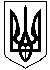 МІНІСТЕРСТВО ОСВІТИ І НАУКИ УКРАЇНИМиколаївський НАЦІОНАЛЬНИЙ університетімені В. О. СухомлинськогоНАКАЗ Про призначення соціальної стипендії студентам ІІ-ІV,VІ курсів денної форми навчання на І семестр 2020-2021н.р.Призначити з 01.07.2020 р. соціальну стипендію на І семестр 2020-2021 н.р. студентам денної форми навчання:200 групаСпеціальність: 014.04 Середня освіта (Математика)Освітня програма: Математика та фізика292 СК групаСпеціальність: 113 Прикладна математикаОсвітня програма: Інформатика420 групаСпеціальність: 014.05 Середня освіта (Біологія)Освітня програма: Біологія, хімія369 група292 Міжнародні економічні відносиниОсвітня програма: Міжнародні економічні відносини379 група 072 Фінанси, банківська справа та страхуванняОсвітня програма: Фінанси, банківська справа та страхування279СК група 072 Фінанси, банківська справа та страхуванняОсвітня програма: Фінанси, банківська справа та страхування479 група072 Фінанси, банківська справа та страхуванняОсвітня програма: Фінанси, банківська справа та страхування679 група072 Фінанси, банківська справа та страхуванняОсвітня програма: Фінанси і кредит203БСпеціальність: 014.11 Середня освіта(Фізична культура)Освітні програми: Середня освіта (Фізична культура)Середня освіта (Фізична культура) та захист УкраїниСпеціальність: 017 Фізична культура і спорт313 групаСпеціальність: 014.11 Середня освіта (Фізична культура)Освітня програма : Середня освіта (Фізична культура) 333 групаСпеціальність: 017 Фізична культура і спорт413 групаСпеціальність: 014.11 Середня освіта (Фізична культура)Освітня програма : Середня освіта (Фізична культура)326 група035 Філологія035.043 Германські мови та літератури ( переклад включно), перша- німецькаОП: Мова і література (німецька)346 група014 Середня освіта014.02 Середня освіта. (Мова і література) ОП: Англійська та друга іноземна мова (німецька)356 група035 Філологія035.10 Прикладна лінгвістикаОП: Прикладна лінгвістика426 група035.04 Філологія. Германські мови та літератури (переклад включно)ОП: Переклад207 групаСпеціальність: 014 Середня освітаОсвітня програма: 014.01 Українська мова та література207 групаСпеціальність: 053 ПсихологіяОсвітня програма: Психологія207 групаСпеціальність: 016 Спеціальна освітаОсвітня програма: Логопедія. Спеціальна психологія207 групаСпеціальність: 014Середня освітаСпеціалізація:  014.13 Середня освіта (Музичне мистецтво)Освітня програма: Мистецтво. Музичний керівник дошкільних закладів204 групаСпеціальність: 014 Середня освітаСпеціалізація: 014.03 ІсторіяОсвітня програма: Історія, правознавство317 групаСпеціальність: 053 ПсихологіяОсвітня програма: Психологія:347 групаСпеціальність: 014 Середня освітаОсвітня програма: 014.01 Українська мова та література367 групаСпеціальність: 016 Спеціальна освітаОсвітня програма: Логопедія. Спеціальна психологія364 групаСпеціальність: 032 Історія та археологіяОсвітня програма: Археологія397 групаСпеціальність: 231 Соціальна робота414 групаСпеціальність: 014 Середня освітаСпеціалізація: 014.03 ІсторіяОсвітня програма: Історія, правознавство 417 групаСпеціальність: 053 ПсихологіяОсвітня програма: Психологія447 групаСпеціальність: 014 Середня освітаОсвітня програма: 014.01 Українська мова та література457 групаСпеціальність: 014 Середня ОсвітаСпеціалізація:014.13 Середня освіта (Музичне мистецтво)Освітня програма: Мистецтво. Захист вітчизни467 групаСпеціальність: 016 Спеціальна освітаОсвітня програма: Логопедія. Спеціальна психологія497 групаСпеціальність: 231 Соціальна робота667 групаСпеціальність: 016 Спеціальна освітаОсвітня програма: Спеціальна освіта: Логопедія і початкова корекційна освіта647 групаСпеціальність: 014 Середня освітаОсвітня програма: 014.01 Українська мова та література697 групаСпеціальність: 231 Соціальна робота208 група012 Дошкільна освіта 208 група013 Початкова освіта 318 група012 Дошкільна освіта Освітня програма: Логопедія318 група012 Дошкільна освітаОсвітня програма: Початкова освіта 348 група013 Початкова освіта Освітня програма: Дошкільна освіта418 група012 Дошкільна освітаОсвітня програма: Психологія448 група013 Початкова освітаОсвітня програма: Дошкільна освітаПідстави:рапорти деканів факультетів.2.Контроль виконання наказу покласти на першого проректора Овчаренка А.В.Ректор						                               	В. Д. БудакДо бухг. Передано  – 1 коп.03.07.2020 р.Миколаїв№234/с№ПІБПільгиРейтинговий бал успішності за 100 бальною шкалоюРозмір стипендії, грнЛапай Денис ВалентиновичДитина позбавлена батьківського піклування50,852360№ПІБПільгиРейтинговий бал успішності за 100 бальною шкалоюРозмір стипендії, грнВодовіз Яна МихайлівнаДитина-сирота54,592360№ПІБПільгиРейтинговий бал успішності за 100 бальною шкалоюРозмір стипендії, грнГригоренко Єгор ОлеговичІнвалід з дитинства57,751180№ ПІБПільгиСередній балЗа 100 бальною шкалоюРозмір стипендії грн1.Єлістратова Єлизавета ВадимівнаСирота63,732360№ ПІБПільгиСередній балЗа 100 бальною шкалоюРозмір стипендії грн1Колбенева Олена ГеннадіївнаСирота71,972360№ ПІБПільгиСередній балЗа 100 бальною шкалоюРозмір стипендії грн1.Жорницький Олександр ЮрійовичСирота49,952360№ ПІБПільгиСередній балЗа 100 бальною шкалоюРозмір стипендії грн1.Пащенко Олена ВіталіївнаСирота86,4823602Бабець Ілона ІванівнаСирота57,512360№ ПІБПільгиСередній балЗа 100 бальною шкалоюРозмір стипендії грн1.Павлюк Єлизавета ДмитрівнаСирота61,142360№з/пПрізвище, ім’я, по батькові студентаРейтинговий бал успішності за 100 бальною шкалоюРозмір стипендії, грн.Пільги123451Зінкін Нікіта Андрійович62,552360Особа з числа дітей - сиріт2Матіато Андрій Вікторович51,332360Особа з числа дітей – сиріт3Лашко Вадим Юрійович501180Діти учасника АТО4Короїд Вадим Володимирович56,521180Діти учасника АТО№з/пПрізвище, ім’я, по батькові студентаРейтинговий бал успішності за 100 бальною шкалоюРозмір стипендії, грн.Пільги123451Донських Іван Сергійович76,412360Особа з числа дітей - сиріт2Труш Тетяна Іванівна50,02360Особа з числа дітей - сиріт№з/пПрізвище, ім’я, по батькові студентаРейтинговий бал успішності за 100 бальною шкалоюРозмір стипендії, грн.Пільги123451Фіголь Віталій Віталійович68,242360Особа з числа дітей – сиріт2Єременко Олександр Сергійович67,351180Діти учасника АТО№з/пПрізвище, ім’я, по батькові студентаРейтинговий бал успішності за 100 бальною шкалоюРозмір стипендії, грн.Пільгова категорія123451Дембовський Микола Іванович54,862360Особа з числа дітей - сиріт2Кожушний Азамат Асланович73,822360Особа з числа дітей - сиріт№ПІБПільгиСередній балРозмір стипендії, грн.№ПІБПільгиЗа 100 бальною шкалоюРозмір стипендії, грн.1 Чорнобай Діана Вікторівнаінвалід 3 групи53,51180№ПІБПільгиСередній балРозмір стипендії, грн.№ПІБПільгиЗа 100 бальною шкалоюРозмір стипендії, грн.1 Соколенко Любов Леонідівнасирота50,02360№ПІБПільгиСередній балРозмір стипендії, грн.№ПІБПільгиЗа 100 бальною шкалоюРозмір стипендії, грн.1 Мєшков Микола Олегович  особа з інвалідністю 3 групи64,411802Рязанцева Тетяна Володимирівнасирота50,023603Сагатдінова Анна Андріївнасирота57,02360№ПІБПільгиСередній балРозмір стипендії, грн.№ПІБПільгиЗа 100 бальною шкалоюРозмір стипендії, грн.1 Лященко Світлана Сергіївна  дитина учасника АТО72,81180№ПІБКатегоріяРейтинговий бал успішностіза 100 бальною шкалоюРозмір стипендії, грн.Журба Діана СергіївнаДитина-сирота72,402360№ПІБКатегоріяРейтинговий бал успішностіза 100 бальною шкалоюРозмір стипендії, грн.Шпотенко Інна ОлегівнаДитина-сирота60,262360№ПІБКатегоріяРейтинговий бал успішностіза 100 бальною шкалоюРозмір стипендії, грн.Устіченко Валерія ВалеріанівнаДитина-сирота77,022360Богатова Анна ОлександрівнаДитина учасника АТО71,031180№ПІБКатегоріяРейтинговий бал успішностіза 100 бальною шкалоюРозмір стипендії, грн.Воробйова Альбіна ІванівнаДитина учасника АТО74,011180№ПІБКатегоріяРейтинговий бал успішностіза 100 бальною шкалоюРозмір стипендії, грн.Будник Поліна Олегівна Дитина-сирота64,362360№ПІБКатегоріяРейтинговий бал успішностіза 100 бальною шкалоюРозмір стипендії, грн.Киричук Кароліна Віталіївнадитина-сирота71,042360Король Лілія РусланівнаДитина учасника АТО76,891180№ПІБКатегоріяРейтинговий бал успішностіза 100 бальною шкалоюРозмір стипендії, грн.Парфенюк Наталія РостиславівнаДитина учасника АТО67,711180Саскевич Марина ВасилівнаДитина-інвалід 61,251180№ПІБКатегоріяРейтинговий бал успішностіза 100 бальною шкалоюРозмір стипендії, грн.Жданова Олександра Іванівна Дитина-сирота71,702360Забродська Анастасія ІгорівнаДитина учасника АТО42,181180Шевчук Інна ВолодимирівнаДитина-сирота58,442360Безушко Надія СергіївнаДитина-сирота40,782360Лаврівська Тетяна ВікторівнаДитина учасника АТО45,01180№ПІБКатегоріяРейтинговий бал успішностіза 100 бальною шкалоюРозмір стипендії, грн.Лопушенко Віта ВіталіївнаДитина-сирота56,232360№ПІБКатегоріяРейтинговий бал успішностіза 100 бальною шкалоюРозмір стипендії, грн.Котенко Вікторія Сергіївнадитина учасника АТО67,641180№ПІБКатегоріяРейтинговий бал успішностіза 100 бальною шкалоюРозмір стипендії, грн.Ханюченко Валерій ОлеговичДитина-сирота 47,702360№ПІБКатегоріяРейтинговий бал успішностіза 100 бальною шкалоюРозмір стипендії, грн.Захарченко Лілія Василівнадитина учасника АТО65,641180Висоцький Артем Володимировичдитина учасника АТО50,11180Поповська Ірина Всеволодівнадитина учасника АТО69,931180Григурко Тетяна Миколаївнадитина-сирота76,712360Харченкова Катерина Олександрівнадитина-сирота54,842360№ПІБКатегоріяРейтинговий бал успішностіза 100 бальною шкалоюРозмір стипендії, грн.Остапенко Валентина Юріївнадитина-інвалід64,171180Гумен Микола ЮрійовичДитина-інвалід74,221180№ПІБКатегоріяРейтинговий бал успішностіза 100 бальною шкалоюРозмір стипендії, грн.Коршунова Аліна Костянтинівнадитина-сирота80,692360№ПІБКатегоріяРейтинговий бал успішностіза 100 бальною шкалоюРозмір стипендії, грн.Таричева Алла Михайлівнадитина-сирота45,182360№ПІБКатегоріяРейтинговий бал успішностіза 100 бальною шкалоюРозмір стипендії, грн.Пастушенко Віктор МиколайовичДитина-інвалід65, 241180№ПІБКатегоріяРейтинговий бал успішностіза 100 бальною шкалоюРозмір стипендії, грн.Білоус Анна ОлександрівнаДитина-сирота71,112360№ПІБКатегоріяРейтинговий бал успішностіза 100 бальною шкалоюРозмір стипендії, грн.Алекперова Діана ВолодимирівнаДитина-сирота62,942360Банішевська Анастасія ІгорівнаДитина-інвалід65,431180Коваль Даря ОлегівнаДитина-інвалід52,531180Козінська Юлія Михайлівнадитина учасника АТО56,341180Стефанська АннаДитина-інвалід65,911180№ПІБКатегоріяРейтинговий бал успішностіза 100 бальною шкалоюРозмір стипендії, грн.1Альошова Катерина СергіївнаДитина-сирота77,0923602Колісниченко Олена Віталіївна  Малозабезпечена 64,831180№ПІБСоціальна стипендіяРейтинговий бал успішності за 100 бальною шкалоюРозмір стипендії, грн.1Колісніченко Адріана ВасилівнаСирота під піклуванням62,523602Гук Альона ОлександрівнаДитина учасника АТО69,5911804Царьова Вікторія ОлександрівнаСирота під піклуванням56,62360№ПІБСоціальна стипендіяРейтинговий бал успішності за 100 бальною шкалоюРозмір стипендії, грн.1Кузмичова Катерина ГригорівнаСирота під піклуванням50,02360№ПІБСоціальна стипендіяРейтинговий бал успішності за 100 бальною шкалоюРозмір стипендії, грн.1Бадюл Марина ОлександрівнаДитина учасника АТО50,011802Доль Ганна МиколаївнаДитина учасника АТО67,8611803Марченко Вероніка ОлегівнаДитина учасника АТО87,3611804Фоміна Олена ОлександрівнаСирота63,532360№ПІБСоціальна стипендіяРейтинговий бал успішності за 100 бальною шкалоюРозмір стипендії, грн.1Карпенко Світлана ЮріївнаСирота під піклуванням64,623602Криволап Марина ГеннадіївнаДитина учасника АТО63,4611803Улянівська Ірина КостянтинівнаІнвалід75,861180№ПІБСоціальна стипендіяРейтинговий бал успішності за 100 бальною шкалоюРозмір стипендії, грн.1Баштова Вікторія МихайлівнаДитина учасника АТО50,011802Яхновська Аліна ОлександрівнаВПО75,731180№ПІБСоціальна стипендіяРейтинговий бал успішності за 100 бальною шкалоюРозмір стипендії, грн.Воєвода Людмила ДенисівнаСирота 71,52360№ПІБСоціальна стипендіяРейтинговий бал успішності за 100 бальною шкалоюРозмір стипендії, грн.Дорош Дар’я ВікторівнаСирота 59,62360Саковська Вікторія РусланівнаДитина учасника АТО62,11180Проєкт наказу вносять:Декан механіко-математичного факультету____________ О.Ю. Пархоменко              (підпис)Декан факультету фізичної культури та спорту____________ Г. Б. Жигадло              (підпис)Декан факультету іноземної філології____________ Т. О. Мороз              (підпис)Декан факультету педагогіки та психології____________ О.М. Олексюк              (підпис)Декан факультету дошкільної та початкової освіти____________ Т. М. Степанова              (підпис)ПОГОДЖЕНО:Перший проректор____________ А.В. Овчаренко              (підпис)Начальник юридичного відділу____________ М. М. Бєлан              (підпис)Головний бухгалтер____________ Г.М. Тогоєва              (підпис)Старший інспектор навчального відділу____________ Н.І. Клюкіна              (підпис)Голова студентської ради____________ М.В. Кабаль              (підпис)